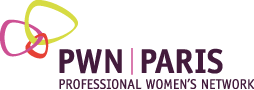 PWN Paris – Dossier de candidature – MENTEE – Application Form MENTEENous vous remercions de votre intérêt que vous portez au programme de Mentoring de PWN Paris.  Afin de nous aider à identifier le meilleur « matching Mentor/Mentee », merci de bien vouloir :Compléter le questionnaire ci-joint et d’y joindre votre CV, puis de l’adresser à l’adresse mail suivante : mentoring.parispwn@gmail.comNous vous remercions par avance de la précision des informations que vous nous communiquerez, qui seront traitées de façon confidentielle.Enfin, nous vous rappelons que la réussite de la « relation mentorale » repose essentiellement sur le partage de valeurs communes, à savoir : Confidentialité, volontariat, engagement mutuel, souplesse, générosité, bienveillance et écoute.Des questions ? Contactez-nous sur l’adresse : mentoring.parispwn@gmail.com****************************Votre Nom : 			                                    Votre prénom : 		                                                                    Age : Tel :                                                                                     Adresse mail :Nombre d’années d’expérience professionnelle :                                                            Votre Poste – Fonction actuelle                                                                                                                                                         Dans quelles langues pouvez-vous être accompagnée : Pouvez-vous décrire en quelques lignes qu’elle est votre situation professionnelle actuelle, et ce qui se passe actuellement. Dans le cadre de ce mentoring, quelles sont vos attentes ?  Sur quels thèmes souhaitez-vous être accompagné.e. (Choix 3 thèmes maximum)        	Intégration d’un, Codir, Comex, Board,  etc …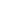 	Équilibre Vie professionnelle/vie privée, charge mentale, parentalité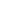 	Carrière - Transition – Réorientation de carrière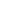 	Change management, conduite de projet de transformation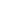 	Prise de poste à forts enjeux (Passage d’expert à Manager/Directeur) 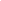 	Management d’équipe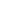 	Management interculturel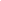 	Gestion de projets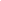 	Performance, Efficacité professionnelle, environnement à fort challenge. 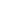 	Gestion du stress et de ses émotions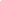 	Inclusion : Mixité, diversité, transgénérationnel etc .. (Précisez vos attentes)  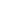 	Carrière internationale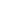 	Entrepreneuriat (Préciser les thèmes) 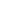 	Marketing Digital (Digital Reverse – Précisez vos attentes)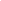 A quoi reconnaitrez-vous que cet accompagnement de Mentoring a réussi ?Le questionnaire est à retourner complété de votre CV à : mentoring.parispwn@gmail.comMerci de ces informations - Nous prendrons contact avec vous très prochainement.